ДАН ДРЖАВНОСТИ – СРЕТЕЊЕДан државности Србије је државни празник који се празнује 15. и 16. фебруара.Тај дан је пресудан за историју српског народа јер је тог дана Карађорђе Петровић подигао у Орашцу 1804. године Први српски устанак.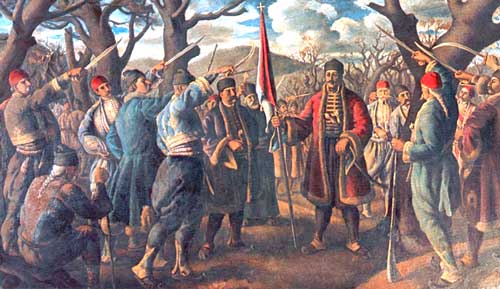 На Сретење је 1835. године у Крагујевцу проглашен и први устав Кнежевине Србије, познат као Сретењски устав. Зато Србија на овај дан слави дан државности.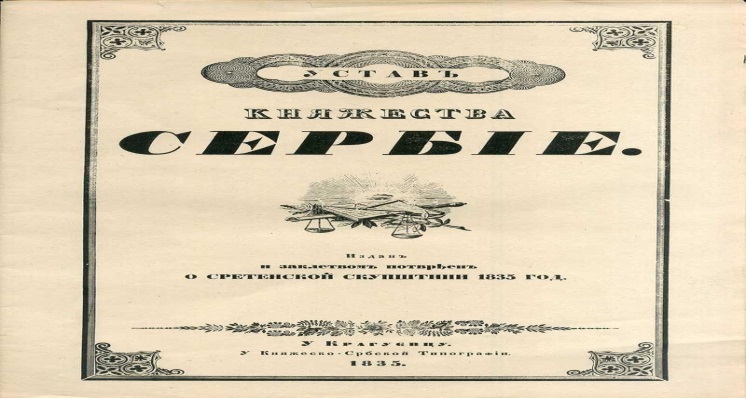 На овај дан је и велики црквени празник Сретење Господње. То је слава која је веома честа у српском народу. Сретење се увек слави 40. дан од Божића. Овај празник представља дан када је Богородица први пут увела у храм новорођеног Христа да га посвети Богу. 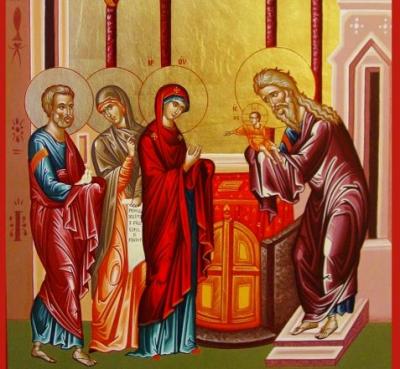 1.  Ког датума се слави државни празник Србије?_____________________________________2.    Који догађај се догодио на овај датум 1804. године?_____________________________________3.   Шта се десило у Крагујевцу 1835. године  такође на овај датум?____________________________________________4.   Који црквени празник се слави на овај датум? 
_________________________________________ДАН ДРЖАВНОСТИ – СРЕТЕЊЕДан државности Србије је државни празник који се празнује 15. и 16. фебруара.Тај дан је пресудан за историју српског народа јер је тог дана Карађорђе Петровић подигао у Орашцу 1804. године Први српски устанак.На Сретење је 1835. године у Крагујевцу проглашен и први устав Кнежевине Србије, познат као Сретењски устав. Зато Србија на овај дан слави дан државности.На овај дан је и велики црквени празник Сретење Господње. То је слава која је веома честа у српском народу. Сретење се увек слави 40. дан од Божића. Овај празник представља дан када је Богородица први пут увела у храм новорођеног Христа да га посвети Богу. 1. Ког датума се слави државни празник Србије?__________________________________2.   Који догађај се догодио на овај датум 1804. године?__________________________________3.    Шта се десило у Крагујевцу 1835. године  такође на овај датум?____________________________________________4.    Који црквени празник се слави на овај датум? 
____________________________________________